Конспект образовательной деятельности в 1 младшей группе «На поиски солнышка»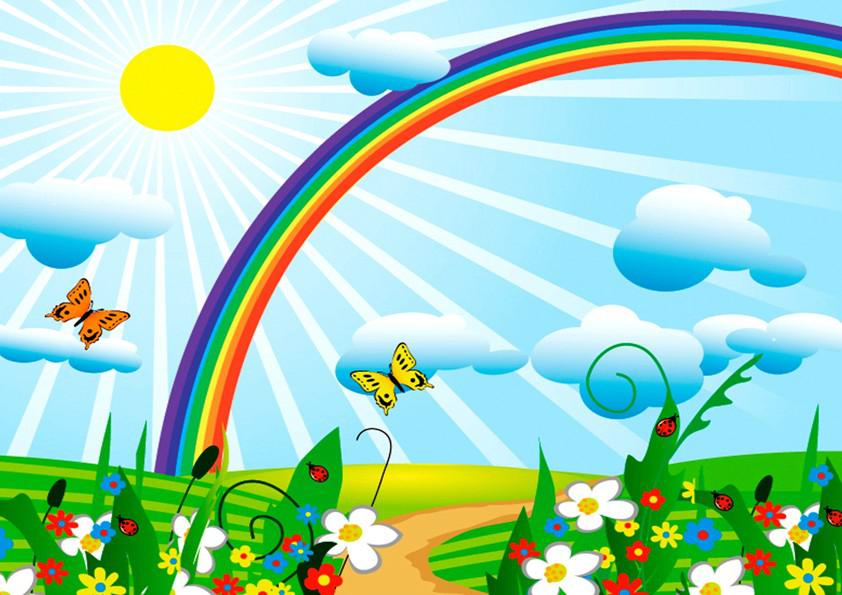 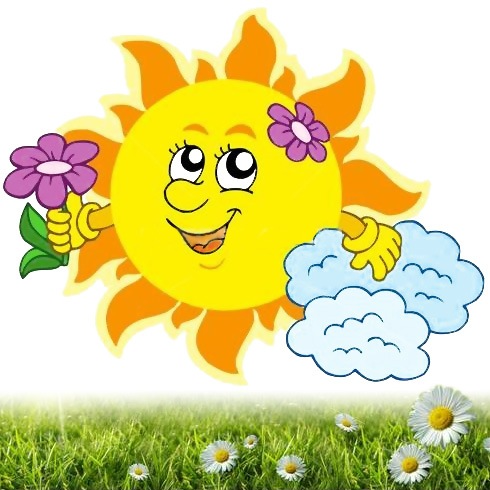 Воспитатель: Боголюбова Е. В.Программное содержание: Развивать умение детей соотносить предметы по цвету, формировать умение рисовать пальчиком на песке, способствовать развитию речи, познавательных способностей, развивать навыки исследовательской деятельности, вызвать эмоциональный отклик от совершённых действий. Воспитывать желание приди на помощь. Материалы и оборудование: презентация, игрушка бибабо-зайчик и ёжик, два обруча-красный и жёлтый, круги из цветного картона тех же цветов, стол с сухим песком, нарисованное солнышко, карандаши желтого цвета, аудиозаписьХод: Дети входят в зал здороваются со взрослыми и встают в круг Организационный моментВоспитатель: Ребята, я улыбнусь вам, и вы улыбнётесь мне и друг и другу. И подумаете, что как хорошо, что мы здесь сегодня вместе.Ребята, я хочу рассказать вам одну историю.(дети подходят к проектору)1 слайд    Солнце по небу гуляло2 слайд    И за тучку забежало3 слайд    Глянул заинька в окно4 слайд    Стало заиньке темно                Наступила темнота,                 Не ходи за ворота….Воспитатель: Да, детки, плохо без Солнышка! А почему?(Темно, холодно и людям, и зверям)Как же Зайчику помочь? (нужно найти солнышко)Мы с вами отправимся на поиски солнышка, а поможет нам наш друг…(колобок). Он покажет нам дорогу, куда он покатиться туда мы и пойдём.Колобок катиться к полянке, на которой сидит ёжикВоспитатель: Куда, это мы попали?                             На полянке за кустом я увидела чей- то дом.                             Здесь ёжик живет, он ребят к себе зовет.Ёжик: Здравствуйте ребята, хорошо, что вы пришли. Солнышко пропало, и я в темноте все яблочки растерял. Помогите мне, пожалуйста, их собрать.Игра «Разложи яблочки по цвету»Воспитатель: Молодцы, ёжику мы помогли, а где же солнышко? Пойдёмте дальше его искать.Колобок, румяный бок покажи нам дорогу.Колобок катиться к столу с песком.Воспитатель: Ой, ребята, куда это мы попали? Что это такое? (песок)Дети, потрогайте песок и скажите, какой он? (Сухой, тёплый, сыпется). Вывод. Правильно, песок сухой, тёплый, он сыпучий. Скажем вместе: сухой, тёплый, сыпучий.-Насыпьте его себе на ладошку. (Дети выполняют).- Посмотрите, из чего состоит песок? (Ответы детей.)- Скажем вместе: из песчинок. Они маленькие. (Дети повторяют.)- Как трудно держать их в руках. Песчинки сыпется, как струйка. Этот песок сухой. (Педагог сопровождает свои слова демонстрацией опыта).А можно из этого песочка лепить? А что можно делать с таким песочком? (рисовать).А давайте нарисуем солнышко, может оно увидит нас и покажется.Дети рисуют солнышко пальчиками по пескуВоспитатель: Какое красивое солнышко получилось. Но только где же оно? Давайте его позовем Солнышко покажись,Солнышко улыбнисьПоявляется Солнышко  (спускается на леске с потолка)Воспитатель: Посмотрите, какое красивое солнышко, ласковое, лучистое. Давайте споём для него песенку.Исполняется песня с движениями «Светит солнышко в окошко…»Воспитатель: Ребята, интересно вам было? Кого мы сегодня искали? Кому помогли?Воспитатель: Посмотрите к нам Зайчик пришел.Зайчик: Спасибо вам ребята, что помогли солнышко найти. Я хочу вам подарить вот эти золотые лучики. (карандаши желтого цвета) и хочу пригласить вас в группу, рисовать.